XI CURSO  DE DIRECCIÓN DE ORQUESTA Y BANDA 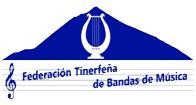 HOJA DE INSCRIPCIÓNNOMBRE:	 APELLIDOS:D.N.I. o N.I.E.: 	TFNO ALUMNO/A:  	                                             FECHA DE NACIMIENTO: 		EDAD ACTUAL:  	             DATOS DOMICILIO COMPLETO:CÓDIGO POSTAL: 	CORREO @:    	  Modalidad de alumno (Marcar lo que corresponda):   □ Activo    □ Oyente   BANDA A LA QUE PERTENECE:  		                                                                                                    NIVEL DE CONOCIMIENTOS MUSICALES:  		 INSTRUMENTO:  	Firma:	    ALUMNOP.D. UNA VEZ SUSCRITOS,  SE HARA ENTREGA VIA EMAIL DE TODAS LAS OBRAS A EJECUTAR